Пояснительная записка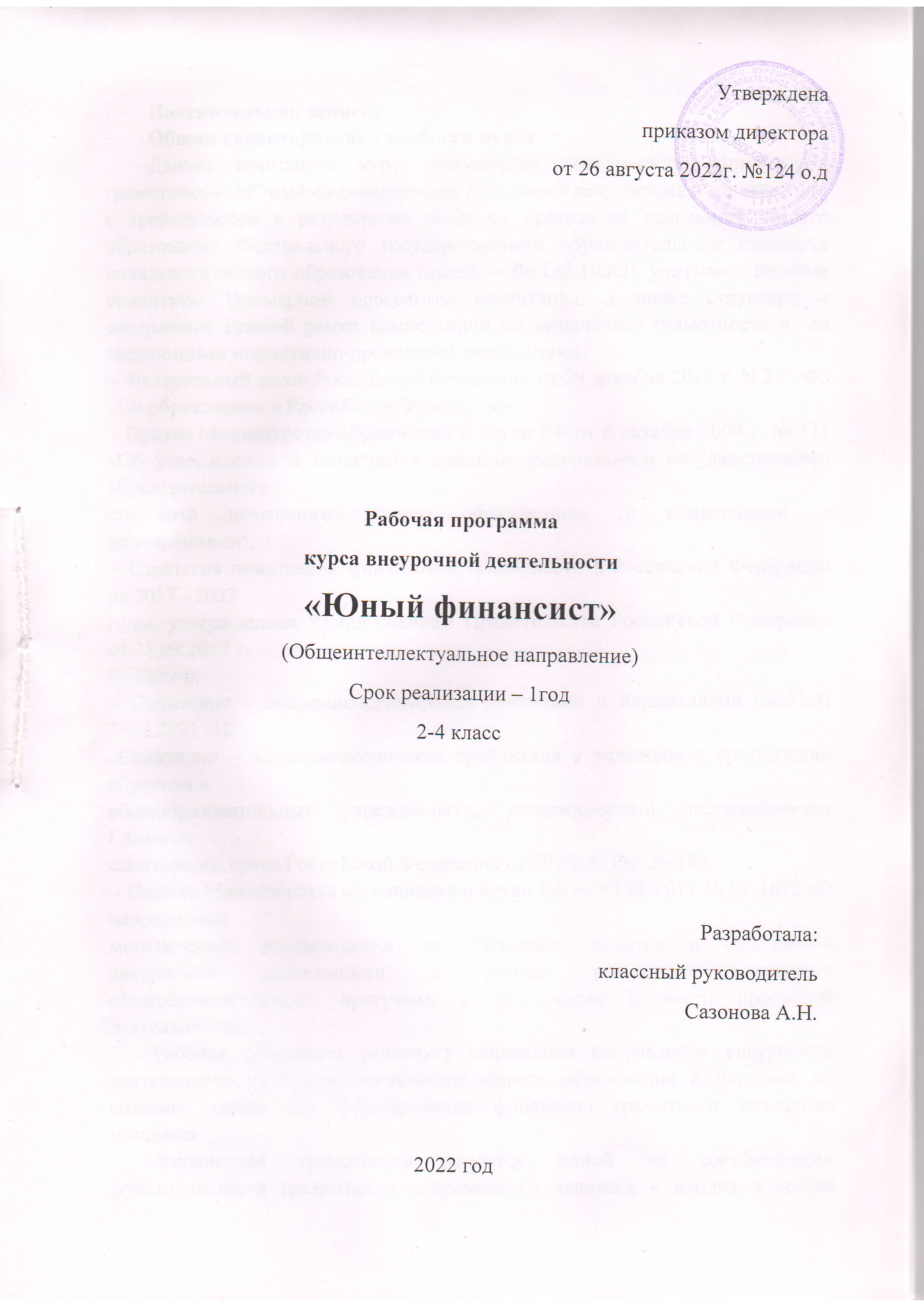 Общая характеристика учебного курсаДанная программа курса внеурочной деятельности «Финансовая грамотность» для 2-4 классов разработана в соответствии с требованиями к результатам освоения программы начального общего образования Федерального государственного образовательного стандарта начального общего образования (далее — ФГОС НОО), учитывает целевые ориентиры Примерной программы воспитания, а также структуру и содержание Единой рамки компетенций по финансовой грамотности и  со следующими нормативно-правовыми документами: - Федеральный закон Российской Федерации от 29 декабря 2012 г. N 273-ФЗ  «Об образовании в Российской Федерации»; - Приказ Министерства образования и науки РФ от 6 октября 2009 г. № 373 «Об утверждении и введении в действие федерального государственного образовательногостандарта начального общего образования» (с изменениями и дополнениями); - Стратегия повышения финансовой грамотности в Российской Федерации на 2017 - 2023годы, утвержденная Распоряжением Правительства Российской Федерации от 25.09.2017 г.№ 2039-р; - Санитарно – эпидемиологическими правилами и нормативами СанПиН 2.4.2.2821 -10«Санитарно – эпидемиологические требования к условиям и организации обучения вобщеобразовательных учреждениях», утвержденными постановлением Главногосанитарного врача Российской Федерации от 29.12.2010г. № 189; - Письмо Министерства образования и науки РФ от 18.08.2017 № 09-1672 «О направленииметодических рекомендаций по уточнению понятия и содержания внеурочной деятельности в рамках реализации основных общеобразовательных программ, в том числе в части проектной деятельности»;Рабочая программа курса «Финансовая грамотность» реализует социальное направление внеурочной деятельности на уровне начального общего образования и нацелена на создание основ для формирования финансово грамотного поведения учащихся.Финансовая грамотность является одной из составляющих функциональной грамотности современного человека и входит в состав «навыков 21 века». В «Стратегии повышения финансовой грамотности в Российской Федерации на 2017–2023 годы», определяющей необходимость разработки и внедрения образовательных программ повышения финансовой грамотности для начального общего образования, финансовая грамотность понимается, как «сочетание осведомлённости, знаний, умений и поведенческих моделей, необходимых для принятия успешных финансовых решений и в конечном итоге для достижения финансового благосостояния».Дети младшего школьного возраста в своей повседневной жизни уже вовлечены в элементарные финансовые отношения: они обмениваются друг с другом личными предметами, совершают простые покупки, подсчитывают деньги, иногда дают или берут деньги в долг, копят деньги на определенную цель. При этом бытовая (житейская) финансовая грамотность младших школьников нередко несёт в себе некритично воспринятый опыт сверстников, стихийно сложившиеся финансовые привычки, навязанные извне стереотипы финансового поведения окружающих. Современные цифровые технологии обеспечивают мгновенность принятия финансовых решений (в один клик), которые могут обернуться финансовыми проблемами не только для ребёнка, но и для всей его семьи.Цели изучения учебного курса «Финансовая грамотность» Изучение учебного курса «Финансовая грамотность», соответствует потребностям и интересам детей младшего школьного возраста и направлено на достижение следующих целей:—	осознание роли труда, денег и отношений людей, опосредованных деньгами, на основе целостного взгляда на окружающий мир; освоение финансовых, математических, обществоведческих, нравственно-этических понятий, представленных в содержании данного учебного курса;—	развитие осведомлённости, знаний, умений и поведенческих моделей, необходимых для принятия успешных финансовых решений в реальной учебной и жизненной практике;—	духовно-нравственное развитие и воспитание личности гражданина России, понимание своей принадлежности к Российскому государству, определённому этносу; проявление уважения к истории, культуре, традициям народов России; освоение младшими школьниками мирового культурного опыта по созданию общечеловеческих ценностей, законов и правил построения финансовых отношений в социуме; духовное обогащение обучающихся;—	развитие способности ребёнка к социализации на основе принятия гуманистических норм жизни, приобретение опыта эмоционально- положительного отношения к природным ресурсам и их бережливому потреблению в соответствии с экологическими нормами поведения; становление навыков повседневного проявления культуры общения, гуманного отношения к людям, уважительного отношения к их взглядам, мнению и индивидуальности.Содержание учебного курса сформировано на основе выделения тех областей финансовой грамотности, в которых младшие школьники уже осуществляют элементарные финансовые действия в своей повседневной жизни и которые обеспечивают освоение грамотных способов действий в решении финансовых задач, социально и личностно значимых для детей 7–10 лет. В 2-4 классе к таким содержательным областям относятся  «Доходы», «Расходы» и «Экономия, сбережения и накопление»; «Семейный бюджет», «Личный бюджет» и «Благотворительность». Данные содержательные области задают в каждом классе достаточно широкий общий контекст, организующий множество разрозненного фактического и исторического материала, элементы житейского и учебного опыта младших школьников в целостную картину.Задачи:- ознакомление с базовыми терминами финансовой грамотности;- способствовать формированию мотивации экономически и финансово грамотного поведения в повседневной жизни;- способствовать повышению уровня коммуникативности и самопрезентации.Место курса «Финансовая грамотность» в учебном планеОбучение финансовой грамотности является важнейшей составляющей начального общего образования. На изучение курса «Финансовой грамотности» в начальной школе отводится по 1 ч в неделю:  во 2—4 классах —  34 ч (34 учебные недели).Программа будет реализована в рамках внеурочной деятельности.Основные формы и виды деятельности обучающихся: учебная, проектная, игровая (ролевые, дидактические, ситуационные, деловые игры), рефлексивно-оценочная, регулятивная, коммуникативная (проблемно- ценностные дискуссии со сверстниками и взрослыми), моделирование, анализ ситуаций, наблюдение и др.Курс «Финансовая грамотность» ориентирован на формирование и развитие универсальных учебных действий, применение полученных знаний в повседневной жизни детей младшего школьного возраста.Содержание учебного курса «Юный финансист»2-4х класс (34 часа)Модуль 1.  Как появились деньги и какими они бывают (17 часов) Появление обмена товарами. Проблемы товарного обмена. Появление первых денег – товаров с высокой ликвидностью. Свойства драгоценных металлов (ценность, прочность, делимость) делают их удобными товарными деньгами. Появление монет. Первые монеты разных государств. Основные понятия Товар. Деньги. Покупка. Продажа. Ликвидность. Драгоценные металлы. Монеты. Бумажные деньги. Банкноты. Купюры.Устройство монеты. Изобретение бумажных денег. Защита монет от подделок. Современные монеты. Способы защиты от подделок бумажных денег. Основные понятия Монеты. Гурт. Аверс. Реверс. «Орёл». «Решка». Номинал. Банкнота. Купюра. Фальшивые деньги. Фальшивомонетчики. Древнерусские товарные деньги. Происхождение слов «деньги», «рубль», «копейка». Первые русские монеты. Основные понятия «Меховые деньги». Куны. Первые русские монеты. Деньга. Копейка. Гривна. Грош. Алтын. Рубль. Гривенник. Полтинник. Ассигнация. Современные деньги России. Современные деньги мира. Появление безналичных денег. Безналичные деньги как информация на банковских счетах. Проведение безналичных расчётов. Функции банкоматов. Основные понятия Доллары. Евро. Банки. Наличные, безналичные и электронные деньги. Банкомат. Пластиковая карта.Модуль 2. Из чего складываются доходы в семье (4 часа)Доходы. Клады. Лотерея. Наследство. Товары. Услуги. Заработная плата. Профессия. Сдельная зарплата. Почасовая зарплата. Пенсия. Пособие. Стипендия. Имущество. Аренда. Проценты по вкладам. Предпринимательская деятельность. Бизнес.Модуль 3. Почему семье иногда не хватает денег на жизнь и как этого избежать (4 часа)Расходы. Продукты. Коммунальные платежи. Счёт. Одежда. Обувь. Непредвиденные расходы. Сбережения. Долги. Обязательные расходы. Налоги. Желательные расходы.Модуль 4. Деньги счет любят, или как управлять своим кошельком, чтобы он не пустовал. (9 часов) Расходы и доходы. Семейный бюджет. Структура семейного бюджета. Дополнительный заработок. Сбережения. Дефицит. Долги.Планируемые результаты освоения учебного курса «Юный финансист» на уровне начального общего образованияЛИЧНОСТНЫЕ РЕЗУЛЬТАТЫПланируемые результаты освоения курса представляют собой систему ведущих целевых установок и ожидаемых результатов освоения всех компонентов, составляющих содержательную основу образовательной программы.Личностные результаты освоения курса достигаются в единстве учебной и воспитательной деятельности.В результате изучения курса «Финансовая грамотность» в начальной школе у обучающегося будут сформированы следующие личностные результаты:гражданско-патриотическое воспитание:-	становление ценностного отношения к своей Родине — России, в том числе через изучение фактов из истории появления российских денег, развития между людьми обмена, торговых и финансовых отношений, осознания материальных и нематериальных богатств России;-	осознание своей этнокультурной и российской гражданской идентичности, принадлежности к российскому народу, к своей национальной общности;-	сопричастность к прошлому, настоящему и будущему своей страны и родного края, проявление интереса к истории и традициям своей многонациональной страны, уважения к своему и другим народам;-	первоначальные представления о человеке как члене общества, о правах и ответственности, уважении и достоинстве человека, о нравственно-этических нормах поведения и правилах межличностных отношений, в том числе правилах финансовых отношений между людьми;-	мотивация на достижение личных финансовых целей и общих финансовых целей семьи;-	мотивация на исполнение своих обязанностей дома и в школе; духовно-нравственное воспитание:-	признание индивидуальности каждого человека с опорой на собственный жизненный опыт, в том числе опыт повседневных финансовых решений и поступков;-	проявление сопереживания, уважения и доброжелательности, в том числе к нуждающимся людям;-	применение правил совместной деятельности, проявление способности договариваться;-	неприятие любых форм поведения, направленных на причинение физического и морального вреда другим людям, в том числе обмана в финансовых отношениях, преследования личной корысти и игнорирования интересов других людей;-	осознание необходимости ограничивать свои желания;-	проявление ответственности за потребление общих ресурсов семьи;эстетическое воспитание:-	использование полученных знаний в продуктивной и преобразующей деятельности, в разных видах художественной деятельности;физическое воспитание, формирование культуры здоровья и эмоционального благополучия:-	соблюдение правил здорового и безопасного (для себя и других людей) образа жизни в окружающей среде, в том числе информационной безопасности; - бережное отношение к физическому и психическому здоровью, проявляющееся в выборе приемлемых способов самовыражения;трудовое воспитание:-	осознание ценности труда в жизни человека и общества, навыки участия в различных видах трудовой деятельности, интерес к различным профессиям;экологическое воспитание:-	бережное отношение к природе, ответственное потребление ресурсов; -	неприятие действий, приносящих вред экологии, природе; ценности научного познания:-	первоначальные представления о научной картине мира (в том числе первоначальные представления об обмене, зарождении денег и финансовых отношений как одной из составляющих целостной научной картины мира);-	познавательные интересы, активность, инициативность, любознательность и самостоятельность в познании, в том числе познавательный интерес к изучению финансовой грамоты, развитию умений принимать успешные финансовые решения, активность и самостоятельность в познавательной деятельности;-	осознание своих привычек при пользовании деньгами и возможностей изменения этих привычек при формировании финансово грамотного поведения;-	проявление уверенности при оплате простых покупок;-	мотивация на сравнение цен при покупке повседневных товаров, мотивация на их покупку по приемлемой для себя цене;-	готовность обсуждать со взрослыми стоимость приобретаемых товаров и услуг;-	мотивация к учету и планированию своих доходов (то есть карманных денег, которые ребенок получает от взрослых) и расходов, распределению доходов по направлениям расходов.МЕТАПРЕДМЕТНЫЕ РЕЗУЛЬТАТЫПознавательные:- использование различных способов поиска, сбора, обработки, анализа и представления простой финансовой информации;- использование логических действий сравнения преимуществ и недостатков разных видов денег, сопоставления величины доходов и расходов, обобщения, классификации, установления аналогий и причинно-следственных связей между финансовым поведением человека и его благосостоянием;- построение рассуждений на финансовые темы, отнесение явления или объекта к изученным финансовым понятиям; использование знаково-символических средств, в том числе моделей и схем, для решения финансовых задач;- владение элементарными способами решения проблем творческого и поискового характера.Ученик младших классов также получит возможность научиться:-  представлять финансовую информацию с помощью ИКТ;- осуществлять под руководством учителя элементарную проектную деятельность в малых группах: формулировать проблему,разрабатывать замысел, находить пути его реализации, демонстрировать готовый продукт;- осуществлять выбор наиболее эффективных способов решения финансовых задач в зависимости от конкретных условий.Регулятивные:- определение личных целей по изучению финансовой грамотности;- постановка финансовых целей, умение составлять простые планы своих действий в соответствии с финансовой задачей и условиями её реализации;- проявление познавательной и творческой инициативы в применении финансовых знаний для решения элементарных вопросов в области экономики семьи;- выполнение пошагового контроля своих учебных действий, итоговый контроль и оценка результата;-  оценка правильности выполнения финансовых действий и способов решения элементарных финансовых задач;- корректирование учебных действий после их выполнения на основе оценки и учёта выявленных ошибок;- корректирование своих действий с учетом рекомендаций одноклассников, учителей, родителей;-  использование цифровой формы записи хода и результатов решения финансовой задачи.Ученик младших классов также получит возможность научиться:- преобразовывать практическую финансовую задачу в познавательную;- проявлять познавательную инициативу в учебном сотрудничестве при выполнении учебного мини-исследования или проекта;- самостоятельно учитывать выделенные учителем ориентиры действия в новом учебном материале;- самостоятельно оценивать правильность выполнения учебного действия и корректировать его при необходимости.Коммуникативные:- умение осознанно и произвольно создавать сообщения на финансовые темы в устной и письменной форме;- умение слушать собеседника, вести диалог по теме и ориентироваться на позицию партнёра в общении и взаимодействии;- умение признавать возможность существования различных точек зрения и право каждого иметь своё мнение;- умение излагать своё мнение и аргументировать свою точку зрения и оценку финансовых действий и решений;- умение договариваться о распределении функций и ролей в совместной деятельности при выполнении учебного проекта и мини-исследования, в учебной игре;- умение осуществлять контроль и самоконтроль, адекватно оценивать собственное финансовое поведение и поведение окружающих.Ученик младших классов также получит возможность научиться:- учитывать разные мнения и интересы, обосновывать собственную позицию в обсуждении финансовых целей и решений;- формулировать вопросы, необходимые для организации собственной деятельности и сотрудничества с партнёром;- оказывать в учебном сотрудничестве необходимую помощь партнёрам.ПРЕДМЕТНЫЕ РЕЗУЛЬТАТЫ изучения курса «Финансовая грамотность»:- правильно использовать изученные предметные понятия (обмен, товар, деньги, покупка, продажа, сдача, бумажные и металлические деньги, валюта, виды денег, банк, банковская карта, доходы и расходы семьи, пособия, сбережения, семейный бюджет, банковский вклад);- понимание причин обмена товарами и умение приводить примеры обмена;- понимание проблем, возникающих при обмене товарами, и умение их объяснить;- умение приводить примеры товарных денег;- умение объяснять на простых примерах, что деньги – средство обмена, а не благо;- понимание того, что деньги зарабатываются трудом;- умение описывать виды и функции денег, объяснять, что такое безналичный расчёт и пластиковая карта;- умение называть основные источники доходов семьи, приводить примеры регулярных и нерегулярных доходов семьи;- умение называть основные направления расходов семьи, приводить примеры обязательных и необходимых расходов семьи, а также различать планируемые и непредвиденные расходы;- умение считать доходы и расходы семьи, составлять семейный бюджет на условных примерах;- умение объяснять способы сокращения расходов и увеличения сбережений семьи;- понимание роли банков; умение объяснять, для чего делают вклады и берут кредиты;- знание ситуаций, при которых государство выплачивает пособия, и умение приводить примеры пособий;- умение объяснять, что такое валюта, и приводить примеры валют.Ученик младших классов также получит возможность научиться:- распознавать финансовую информацию, представленную в разных формах (текст, таблица, диаграмма);-  объяснять финансовую информацию, сравнивать и обобщать данные, полученные при проведении элементарного учебного исследования, делать выводы. Тематическое планирование для 2-4 классаПеречень рекомендуемых учебных изданий, дополнительной литературы, интернет-ресурсовНормативные документыФедеральный Закон от 29.12.2012 № 273-ФЗ «Об образовании в Российской Федерации»Основная литература1. Корлюгова Ю.Н. Финансовая грамотность: контрольно-измерительные материалы. 2–4 кл. общеобразоват. орг. М.: ВИТА-ПРЕСС, 2016. (Дополнительное образование: Серия «Учимся разумному финансовому поведению».)2. Корлюгова Ю.Н. Финансовая грамотность: материалы для родителей. 2–4 кл. общеобразоват. орг. М.: ВИТА-ПРЕСС, 2016. (Дополнительное образование: Серия «Учимся разумному финансовому поведению».)3. Корлюгова Ю.Н. Финансовая грамотность: методические рекомендации для учителя. 2–4 кл. общеобразоват. орг. М.: ВИТАПРЕСС, 2016. (Дополнительное образование: Серия «Учимся разумному финансовому поведению».)4. Корлюгова Ю.Н. Финансовая грамотность: учебная программа. 2–4 кл. общеобразоват. орг. М.: ВИТА-ПРЕСС, 2016. (Дополнительное образование: Серия «Учимся разумному финансовому поведению».)5. Федин C.Н. Финансовая грамотность: материалы для учащихся. 2, 3 классы общеобразоват. орг. В 2 частях. Ч. 1. М.: ВИТА-ПРЕСС,2015. (Дополнительное образование: Серия «Учимся разумному финансовому поведению».)Дополнительная литература1. Бойко М. Азы экономики. М.: Книга по требованию, 2015. 470 с. [Электронный ресурс] Режим доступа: http://azy-economiki.ru7. Горяев А., Чумаченко В. Финансовая грамота для школьников. М.: Российская экономическая школа, 2010. [Электронный ресурс] Режим доступа: http//www.azbukafinansov.ruИнтернет-источники1. http://basic.economicus.ru – сайт «Основы экономики».2. http://moneykids.ru – портал для родителей «Дети и деньги».3. http://rasxodam.net – сайт об экономии денег в повседневной жизни «Расходам.нет».4. http://urok.1sept.ru – сайт «Фестиваль педагогических идей«Открытый урок».5. http://www.7budget.ru – сайт интернет-журнала «Семейныйбюджет».6. http://www.azbukafinansov.ru – портал «Азбука финансов».7. http://www.mind-map.ru – сайт «Интеллект-карты. Тренингэффективного мышления».8. http://www.muzey-factov.ru – сайт «Музей фактов».9. http://zanimatika.narod.ru – сайт «Методическая копилка учителя, воспитателя, родителя».10. http://znanium.com – электронно-библиотечная системаZnanium.com.11. https://ecschool.hse.ru – журнал «Экономика в школе»с вкладкой «Школьный экономический журнал» и финансовым приложением.12. https://finagram.com – портал финансовой грамотности«Финаграм».13. https://fmc.hse.ru – cайт Федерального методического центра по финансовой грамотности системы общего и среднего профессионального образования НИУ ВШЭ.14. https://vashifinancy.ru – Проект Минфина России «ВашиФинансы.рф».15. https://www.banki.ru – финансовый информационный портал «Банки.ру».16. https://www.gks.ru – сайт Федеральной службы государственной статистики.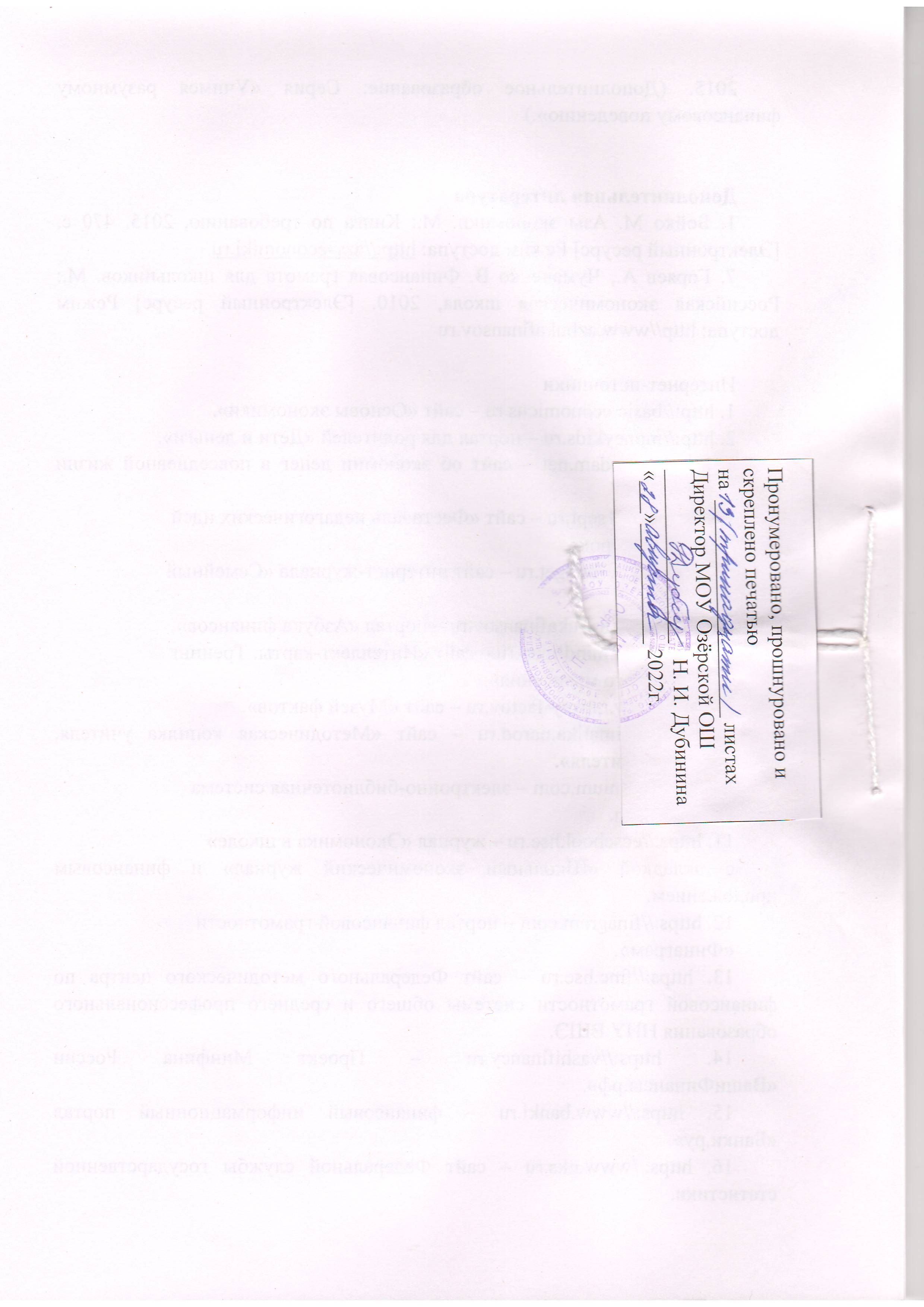 № п/пТема/разделКоли-чество часов, отво-димых на освоение темыЭОРМодуль 1.  Как появились деньги и какими они бывают (17 часов)Модуль 1.  Как появились деньги и какими они бывают (17 часов)Модуль 1.  Как появились деньги и какими они бывают (17 часов)Модуль 1.  Как появились деньги и какими они бывают (17 часов)1Как появились деньги2https://www.youtube.com/watch?time_continue=10&v=i1Ofahsq1pQ&feature=emb_logo2История российских денег2https://yandex.ru/video/preview/52457142905043137903Какие бывают деньги2https://vk.com/video/@i.ishmuratova?z=video-84923713_456245029%2Fpl_12038676_-24Банки, банкоматы и банковские карты2https://www.youtube.com/watch?v=gfp6P5izj_Y&feature=emb_logohttps://www.youtube.com/watch?v=gfp6P5izj_Y&feature=emb_logohttps://www.youtube.com/watch?v=VODL334XpyQ5Безналичные деньги и платежи2https://vk.com/video-156398264_456239050https://vk.com/video/@i.ishmuratova?z=video-84923713_456245196%2Fpl_12038676_-26Как я умею пользоваться деньгами2https://www.youtube.com/watch?time_continue=1&v=_nShANCaJgU&feature=emb_logohttps://www.youtube.com/watch?v=M-voUp2hUSQ7Что такое валюта2https://www.youtube.com/watch?time_continue=20&v=Nij5kX-dySA&feature=emb_logo8Проверим, что мы узнали о том, как изменялись деньги3https://vk.com/video/@i.ishmuratova?z=video-84923713_456245196%2Fpl_12038676_-2https://videomin.org/7/история-денег-для-детейhttps://videomin.org/9/история-денег-для-детейhttps://videomin.org/6/история-денег-для-детейМодуль 2. Из чего складываются доходы в семье (4 часа)Модуль 2. Из чего складываются доходы в семье (4 часа)Модуль 2. Из чего складываются доходы в семье (4 часа)Модуль 2. Из чего складываются доходы в семье (4 часа)9Откуда в семье берутся деньги2https://vk.com/video/@i.ishmuratova?z=video-84923713_456245135%2Fpl_12038676_-210Подсчитаем все доходы семьи2https://bobrenok.oc3.ru/11/#scroll-marker__videoМодуль 3. Почему семье иногда не хватает денег на жизнь и как этого избежать (4 часа)Модуль 3. Почему семье иногда не хватает денег на жизнь и как этого избежать (4 часа)Модуль 3. Почему семье иногда не хватает денег на жизнь и как этого избежать (4 часа)Модуль 3. Почему семье иногда не хватает денег на жизнь и как этого избежать (4 часа)11На что семья тратит деньги2https://vk.com/video/@i.ishmuratova?z=video-84923713_456245135%2Fpl_12038676_-212Подсчитаем все расходы семьи2https://bobrenok.oc3.ru/7/#scroll-marker__videoМодуль 4. Деньги счет любят, или как управлять своим кошельком, чтобы он не пустовал. (9 часов)Модуль 4. Деньги счет любят, или как управлять своим кошельком, чтобы он не пустовал. (9 часов)Модуль 4. Деньги счет любят, или как управлять своим кошельком, чтобы он не пустовал. (9 часов)Модуль 4. Деньги счет любят, или как управлять своим кошельком, чтобы он не пустовал. (9 часов)13Как планировать семейный бюджет3https://www.youtube.com/watch?v=F5n821NyBRM14Правила составления семейного бюджета3https://www.youtube.com/watch?v=F5n821NyBRM15Учимся составлять семейный бюджет3https://www.youtube.com/watch?v=QuqiwmTkGFw